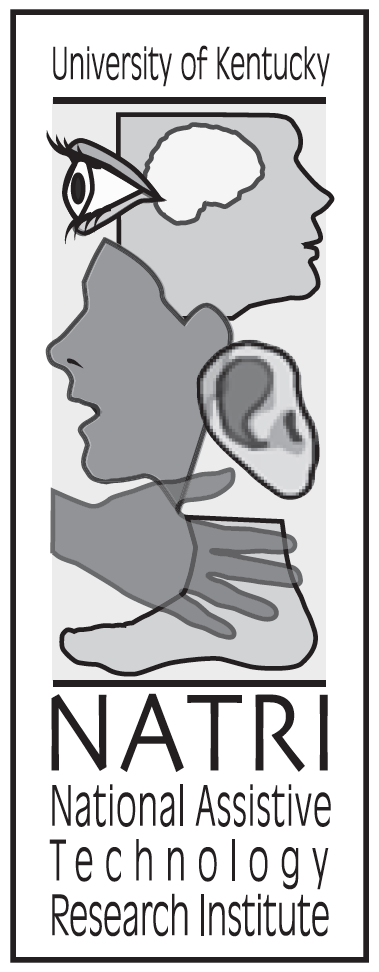 STUDENT INFORMATIONSTUDENT INFORMATIONSTUDENT INFORMATIONStudent NameGradeDate of BirthEthan T.12thApril 19, 2000SchoolDateAT Plan Review DateWare County High School/South Georgia State College (Move on When Ready Program)July 11, 2018May 11, 2018POINT OF CONTACT  (Individual assigned to keep the Implementation Plan updated)POINT OF CONTACT  (Individual assigned to keep the Implementation Plan updated)POINT OF CONTACT  (Individual assigned to keep the Implementation Plan updated)Ms. GriffinHearing Impaired TeacherContacts teachers and parents and coordinates effortsEQUIPMENTEQUIPMENTEQUIPMENT AND SOFTWARE TO BE USEDSTATUS (e.g., owned by school, will purchase, will borrow, etc…)M-dex Personal device purchased by Children Medical ServicesHearing AidsPersonal device purchased by MedicaidFM System MicrophonePersonal device purchased for studentEQUIPMENT TASKSEQUIPMENT TASKSEQUIPMENT TASKSTASK (e.g., order/procure AT, load software, adapt/customize devices/software, set upat home/school, maintain/repair, etc.)PERSON RESPONSIBLEDATE DUECharge FM System Microphone TeachersOngoing must be charged dailyWear MicrophoneTeachersOngoing must be worn dailyAdapt/customize devices/software and repairStudent DoctorWhen necessaryIMPLEMENTATION TEAMIMPLEMENTATION TEAMNAME (List all individuals who will implement the AT with the student.)ROLE (e.g., administrator, teacher, family member, service provider, etc…)Ms. Griffin Hearing Impaired TeacherMrs. Michelle T.Ethan’s parentsMr. SimmonsMathematics Teacher Mr. WhitleyHistory TeacherMr. Giedel Mathematics Special Education Co-Teacher Ms. Spurlock EconomicsMr. Brucie English 1101 Teacher (South Georgia State College)TRAININGTRAININGTRAININGTRAININGTRAININGTRAINING NEEDTRAINEESTRAINERDATES & TIMESFOLLOW UP / ALONG PLANOverview of M-dex/Microphone and how it’s used TeachersParent and Hearing Impaired TeacherBeginning of each Semester (August and January)As required, and parent was only contacted when needed because parent mostly took care of everything.CLASSROOM IMPLEMENTATIONCLASSROOM IMPLEMENTATIONCLASSROOM IMPLEMENTATIONCLASSROOM IMPLEMENTATIONIEP GOALCURRICULUM/DOMAIN (e.g., math, science, PE, art, etc…)PERSON(S) RESPONSIBLEAT NEEDED TO ACCOMPLISH GOAL (List specific AT and customized settings if appropriate)Do better with writing ELAELA TeacherN/A student does not require AT for writing but needed to work on skillDraft a five paragraph essayELAELA TeacherN/A student does not require AT for writing but needed to work on skillLearn proper steps to solve equationsMathematicsSped Co-Teacher/ General Ed. TeacherCalculatorCommunication with teachers and ask for help when neededAll content areasStudent/TeachersHearing AidsHOME IMPLEMENTATIONHOME IMPLEMENTATIONHOME IMPLEMENTATIONHOME IMPLEMENTATIONIEP GOALCURRICULUM/DOMAIN (e.g., math, science, PE, art, etc…)PERSON(S) RESPONSIBLEAT NEEDED TO ACCOMPLISH GOAL (List specific AT and customized settings if appropriate)Listen to detailsN/AStudentHearing AidsWant to be treated normalN/AStudent/ParentHearing AidsMake sure to make eye contact with parents when communicating with them.N/AStudent/ParentHearing AidsRead directions carefully out loud two to three times and underline/highlight the main things All content areasStudent No AT device needed to complete this goal other than making sure hearing aid is being worn at all times MONITORING/EVALUATIONMONITORING/EVALUATIONMONITORING/EVALUATIONMONITORING/EVALUATIONGOALINSTRUCTIONAL STRATEGY (How will you teach student to use equipment and/or how to achieve goals.)RECORDING SYSTEM & FREQUENCY (e.g., task analysis recording system; score + or - on data recording sheet)PERSONS RESPONSIBLE FOR IMPLEMENTATION / DATA COLLECTIONDo better with writingModel-lead-testShow student (model)Work with student (lead)Assess at end of the weekWeekly monitoringGeneral TeacherDraft a five paragraph essayModel-lead-testWeekly monitoringELA TeacherLearn proper steps to solve equationsModel-lead-testWeekly monitoringGeneral/Sped Co-Teacher MathematicsCommunication with teachers and ask for help when neededModel-lead-testWeekly monitoringAll teachers 